Условия и решения задач  отборочного тура Олимпиады по математике(Иллюстрации выполнены Д.Гришуковой)1.(1 балл)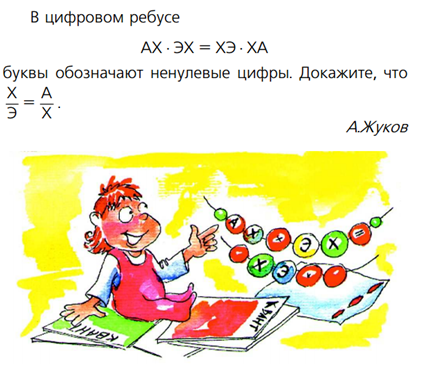 2. (2 балла)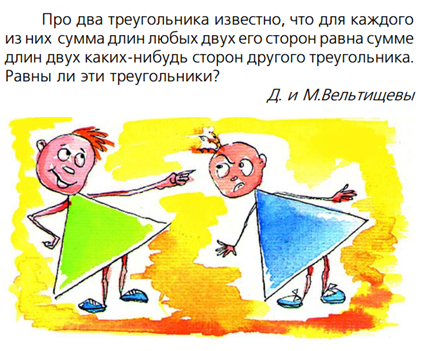 3. (2 балла)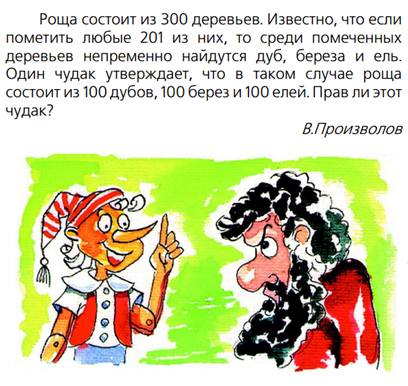 4. (1 балл)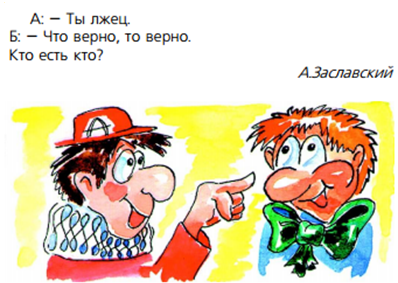 5. (2 балла)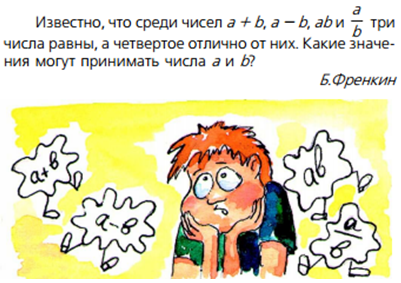 6. (1 балл)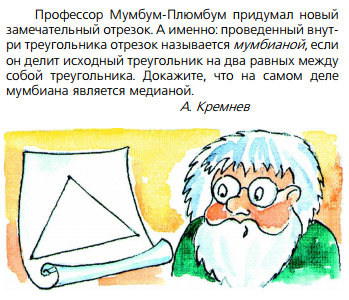 7. (3 балла)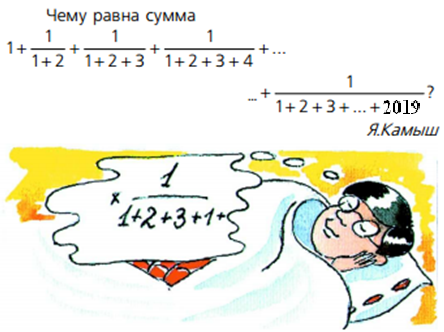 8. (3 балла)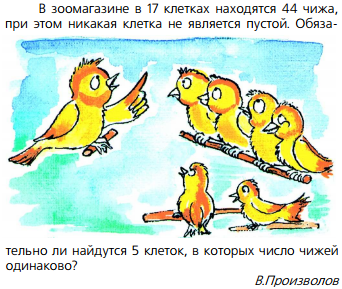 9. (2 балла)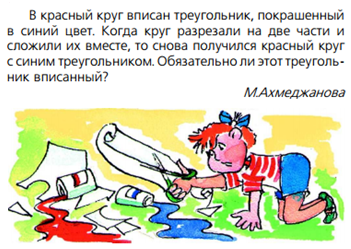 10. (3 балла)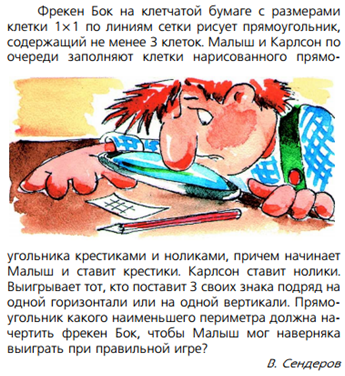 11. (3 балла)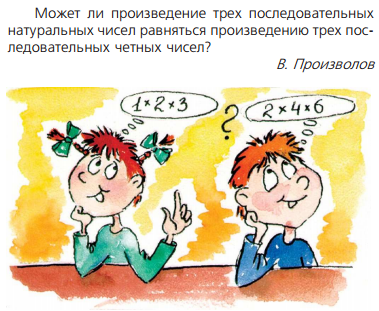 12. (3 балла)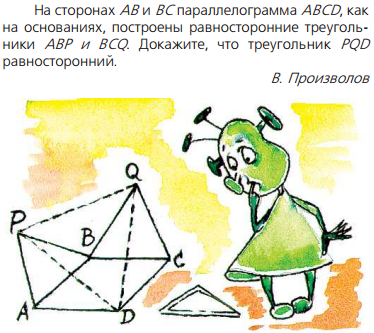 Решения задач:1.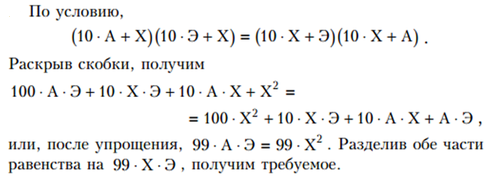 2.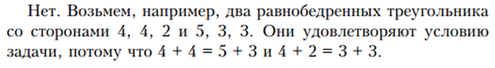 3.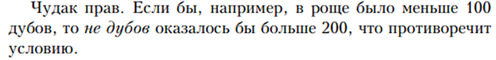 4.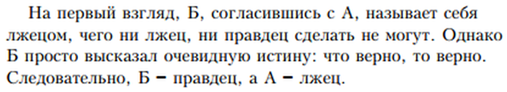 5.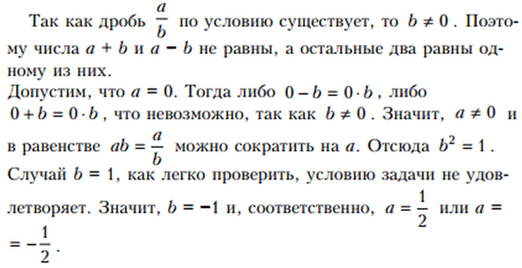 6. 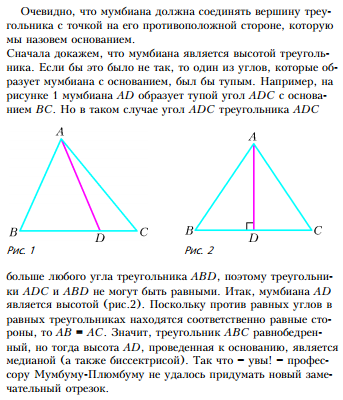 7.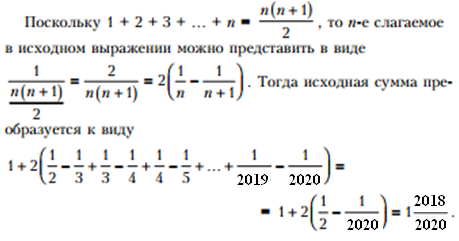 8.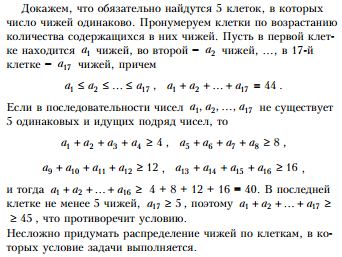 9.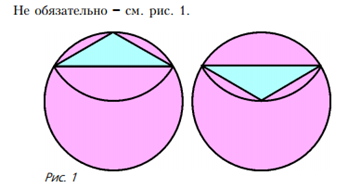 10.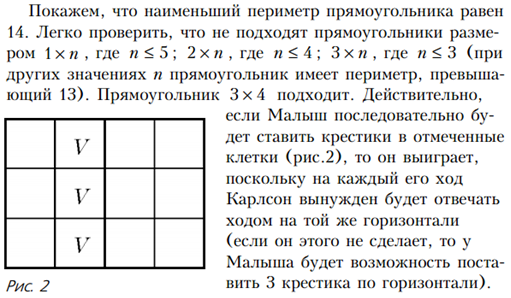 11.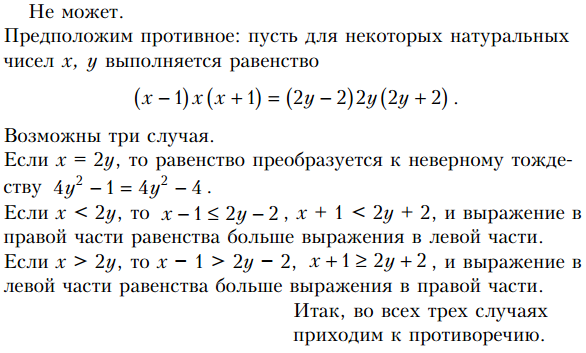 12.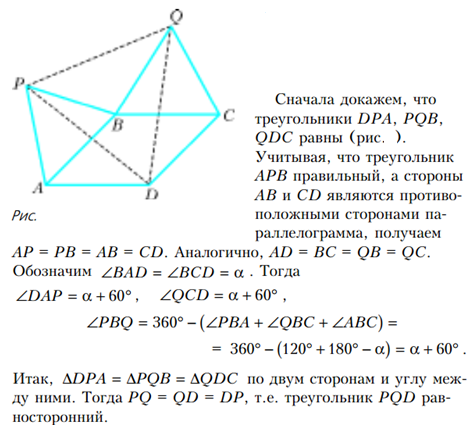 ИТОГО: Максимальная сумма – 26 баллов.Выборку задач отборочного тура подготовил Малеко Е.М.18.03.2019 